Eliberarea cărţii de identitate provizorii cetăţenilor români cu domiciliul în străinătate, care locuiesc temporar în RomâniaDOCUMEE NECESE:cererea pentru eliberarea actului de identitate cetăţenilor români cu domiciliul în străinătate şi reşedinţa în România;paşaportul, aflat în termen de valabilitate, cu menţionarea ţării de domiciliu şi copia filelor conţinând datele personale şi domiciliul;certificatul de naştere şi/sau de căsătorie, eliberate/ eliberat de oficiile de stare civilă române;certificatul/hotărârea judecătorească de divorţ definitivă/irevocabilă, după caz; dacă cetăţeanul nu poate prezenta certificatul/hotărârea judecătorească de divorţ, dovada statutului civil şi, după caz, a numelui se poate face cu certificatul de naştere sau de căsătorie cu menţiuni pe care solicitantul le are la data depunerii cererii pentru eliberarea actului de identitate; în cazul modificărilor intervenite în străinătate cu privire la datele de stare civilă, solicitantul actului de identitate prezintă certificatul de naştere sau de căsătorie cu menţiunile aplicate care să dovedească statutul civil şi numele pe care solicitantul le are la data depunerii cererii pentru eliberarea actului de identitate; extrasul de carte funciară sau documentul cu care se face dovada adresei de reşedinţă din România; extrasul de carte funciară trebuie să fie obţinut cu cel mult 30 de zile anterior datei depunerii cererii;două fotografii mărimea ¾ cm, având la bază o bandă albă de ;  documentul cu care se face dovada achitării contravalorii cărţii de identitate provizorii.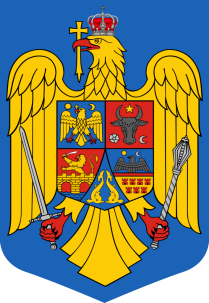 ROMÂNIAJUDEŢUL TIMIŞCONSILIUL LOCAL AL COMUNEI DUDEŞTII NOISERVICIUL PUBLIC COMUNITAR LOCAL DE EVIDENȚĂ A PERSOANELORJudeţul Timiş, 307041, Dudeştii Noi, Calea Becicherecului, nr. 29Tel. 0256/378020, e-fax 0356/880197www.pcdn.ro comuna@dudestiinoi.ro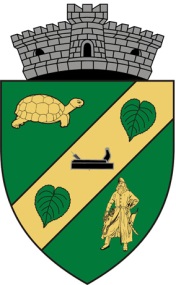 